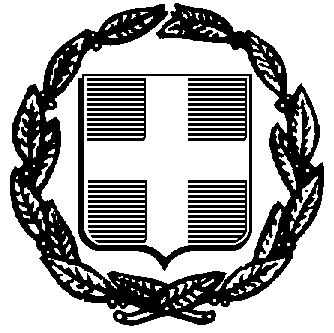 Έκδ.1 αναθ.3 ημ/νία έγκρ.15/7/2011 ΟΥΠ-ΠΡΜ 020Έκδ.1 αναθ.3 ημ/νία έγκρ.15/7/2011 ΟΥΠ-ΠΡΜ 020Έκδ.1 αναθ.3 ημ/νία έγκρ.15/7/2011 ΟΥΠ-ΠΡΜ 020Έκδ.1 αναθ.3 ημ/νία έγκρ.15/7/2011 ΟΥΠ-ΠΡΜ 020Έκδ.1 αναθ.3 ημ/νία έγκρ.15/7/2011 ΟΥΠ-ΠΡΜ 020Έκδ.1 αναθ.3 ημ/νία έγκρ.15/7/2011 ΟΥΠ-ΠΡΜ 020ΕΛΛΗΝΙΚΗ ΔΗΜΟΚΡΑΤΙΑΕΛΛΗΝΙΚΗ ΔΗΜΟΚΡΑΤΙΑΕΛΛΗΝΙΚΗ ΔΗΜΟΚΡΑΤΙΑΠρομήθεια φυτοπαθολογικού υλικούΠρομήθεια φυτοπαθολογικού υλικούΠρομήθεια φυτοπαθολογικού υλικούΝΟΜΟΣ ΗΡΑΚΛΕΙΟΥΝΟΜΟΣ ΗΡΑΚΛΕΙΟΥΝΟΜΟΣ ΗΡΑΚΛΕΙΟΥΠρομήθεια φυτοπαθολογικού υλικούΠρομήθεια φυτοπαθολογικού υλικούΠρομήθεια φυτοπαθολογικού υλικούΔΗΜΟΣ ΗΡΑΚΛΕΙΟΥΔΗΜΟΣ ΗΡΑΚΛΕΙΟΥΔΗΜΟΣ ΗΡΑΚΛΕΙΟΥΚ.Α. : 35-6693.001Κ.Α. : 35-6693.001Δ/ΝΣΗ ΠΕΡ/ΝΤΟΣ, ΑΓΡ.ΑΝΑΠΤΥΞΗΣΔ/ΝΣΗ ΠΕΡ/ΝΤΟΣ, ΑΓΡ.ΑΝΑΠΤΥΞΗΣΔ/ΝΣΗ ΠΕΡ/ΝΤΟΣ, ΑΓΡ.ΑΝΑΠΤΥΞΗΣ& ΕΜΠΟΡΙΟΥ& ΕΜΠΟΡΙΟΥΤΜΗΜΑ ΜΕΛΕΤΩΝ & ΣΥΝΤΗΡΗΣΗΣ ΠΡΑΣΙΝΟΥΤΜΗΜΑ ΜΕΛΕΤΩΝ & ΣΥΝΤΗΡΗΣΗΣ ΠΡΑΣΙΝΟΥΤΜΗΜΑ ΜΕΛΕΤΩΝ & ΣΥΝΤΗΡΗΣΗΣ ΠΡΑΣΙΝΟΥΤαχ. Δ/νση: Κηποθέατρο Καζαντζάκη (Όαση)Ταχ. Δ/νση: Κηποθέατρο Καζαντζάκη (Όαση)Ταχ. Δ/νση: Κηποθέατρο Καζαντζάκη (Όαση)Ταχ.Κωδ.: 71201Ταχ.Κωδ.: 71201Πληροφορίες: Α.ΑνδρεαδάκηΠληροφορίες: Α.ΑνδρεαδάκηΠληροφορίες: Α.Ανδρεαδάκητηλ.: 2810289320τηλ.: 2810289320e-mail: prasino@heraklion.gre-mail: prasino@heraklion.gre-mail: prasino@heraklion.grΠΡΟΫΠΟΛΟΓΙΣΜΟΣ ΠΡΟΣΦΟΡΑΣΠΡΟΫΠΟΛΟΓΙΣΜΟΣ ΠΡΟΣΦΟΡΑΣΑ/ΑΚΩΔ CPVΕΙΔΟΣΜ.Μ.ΠΟΣΟ-ΤΗΤΑΤΙΜΗ ΜΟΝΑΔΟΣ ΧΩΡΙΣ Φ.Π.Α (€)ΜΕΡΙΚΟ ΣΥΝΟΛΟ (€)1.24453000-4pendimethalin 45%lt402.24452000-7παραφινέλαιο 83% β/οlt203.14311300-7άλατα (Κ) λιπαρών οξέωνlt1004.24450000-3υγρό προσκολλητικό  ρυθμιστής του ph του νερούlt805.24450000-3ορμόνη ριζοβολίας- indolobutyric acid 1%κιλό56.24452000-7 bacillus thuringiensis subsp. Kurstaki (32000 στελέχη)κιλό187.24452000-7 pyrethrins 5%lt108.24457000-2Βορδιγάλειος πολτός (Cu 20%) κιλό1509.24450000-3 Επικαλυπτικό πληγών δέντρων κιλό201024453000-4glyphosate 36% TFlt100ΣΥΝΟΛΟΦ.Π.Α. 13%ΣΥΝΟΛΟ Ι1124450000-3 Κόλλα για παγίδευση εντόμων διαφανήςκιλό100Φ.Π.Α. 24%ΣΥΝΟΛΟ ΙΙΤΕΛΙΚΟ ΣΥΝΟΛΟΤΕΛΙΚΟ ΣΥΝΟΛΟΗράκλειο, 30/10/2017Ηράκλειο, 30/10/2017Η συντάκτριαΗ προϊσταμένηΘεωρήθηκεΗ ΔιευθύντριαΑναστασία ΑνδρεαδάκηΑναστασία ΑνδρεαδάκηΕρωφίλη ΦραγκούληΕρωφίλη ΦραγκούληΙωάννα ΚαναράκηΙωάννα ΚαναράκηΓεωπόνος ΠΕ14 με Α΄ Βαθμό ΠΕ14 με Α΄ Βαθμό